Административная процедура 3.156.ЗАЯВЛЕНИЕЗельвенское районное унитарное предприятие жилищно-коммунального хозяйства просит выдать заключение о согласовании выполнения строительных работ на территории археологического объекта, расположенного по адресу: Гродненская область, Зельвенский район, д. Ростевичи.К заявлению прилагаю документы:01.09.2015										И.И. Иванова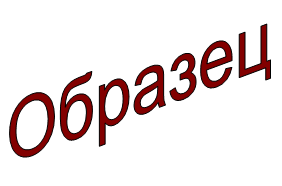 Зельвенский районный исполнительный комитетЗельвенское районное унитарное предприятие жилищно-коммунального хозяйстваГродненская область, г.п. Зельва, ул. Пушкина, 83УНП 509856874тел. +375 ХХ ХХХ-ХХ-ХХ